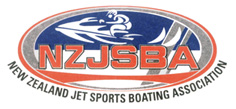 2017/18 NEW ZEALAND PWC SUMMER TOURHosted by HBJSC.  Sanctioned by NZJSBAOFFICIAL ENTRY FORMComplete one entry form per round – Email or post to the hosting club.CLASSES – PLEASE INDICATE THE CLASSES YOU WISH TO ENTERNotes:Showroom stock is being integrated into the 2017/8 season to bring a modern cost effective approach to stock class racing in NZ.  This closely aligns with international trends allowing the NZJSBA to promote a competitive stock class racing platform.  Provision for 2016 NZJSBA stock class will be made for one year by integrating this with some Showroom stock classes (separate trophies may be awarded depending on numbers competing).Additional classes may be considered if minimum of 5 entries are reached. Application should be made to hosting club prior to event with proof of entries.New Zealand Jet Sports Tour is a 6 round tour, hosted over 3 events. Points will be accumulated from each round and overall placings will be awarded at the conclusion of round 6.  In the interest of competitive racing, where possible, classes may be combined to ensure an adequate number of craft in races. To foster the future of the tour and sport, if a rider makes the effort to attend the event and races, points will be awarded in their entered class regardless of the number of craft in the class.The NZ Tour will follow the 2016 IJSBA Rule Book and any supplementary rules as implemented by the NZJSBA.If you are unclear about any rule, it is the responsibility of the rider to seek clarification from the appointed NZJSBA technical Director and/or NZJSBA executive committee.All riders are required to familiarise themselves with said rules before competing.  All Junior/novice or 1st time riders should make race organisers aware of their intentions to race prior to the event and may be required to undergo pre race training with an appointed NZJSBA representative.   Please see www.nzjetsport.org.nz for detailsThe entry fee for the NZ tour will be payable to the hosting club of each event. The fee is set at $30 per class Per round payable over and above the hosting clubs local round fee.All competitors must adhere and abide by the NZJSBA code of conduct at all times.  This also applies to pit crew and supporters at each event.  A copy is available on our web site.To be eligible to race in the NZ tour, competitors MUST comply with NZJSBA licensing regulations.  To be awarded overall points for the NZ Tour you must hold a full NZJSBA license (no day licenses allowed).  A rider may be able to compete at the local club event on a day license and not generate points towards the tour. Proposed Racing Schedule: This may vary with each event locations requirements… competitors should seek clarification on each tour event entry form for exact requirements; 8am – 9am Registration and Scrutineering, 9.30am  Riders briefing, 10.00 am Course induction, 10.30am Racing commences.Each NZ Tour will consist of 4 rounds of racing per day. Pole Ski riders: The wearing of back braces is now mandatory in racing at all eventsVeterans: Riders must be 35 years or older to enter Runabout, 30 years or older to complete in Ski. ID may be requiredIf there is sufficient interest in Women’s Classes or Ski 750, these classes will be offered on the day pending adequate numbers.  NB additional classes must show significant support across multiple rounds to be included into tour trophy/prize eligibility. Please contact NZJSBA to register interest in additional classes.ENTRY FEES – Please direct credit payments to the account supplied or mail a cheque to the hosting club.Note: Indemnity Form to be completed on race day.  A parent or guardian must sign the application if the applicant is under 18 years of age.ROUND 111 November 2017BACKPADDOCK LAKES,CENTRAL HAWKES BAY Hawkes Bay Jet Sport Club, Email: hbjsc@xtra.co.nzAccount: 03-0658-0055227-01ROUND 212 November 2017BACKPADDOCK LAKES,CENTRAL HAWKES BAY Hawkes Bay Jet Sport Club, Email: hbjsc@xtra.co.nzAccount: 03-0658-0055227-01Rider’s name:      Phone:      Address:       Date of Birth:      Club:      Race Number/s:      NZJSBA licence number:      Craft cc rating:      Watercraft make/model:      Email:       Novice Runabout Showroom Stock Junior Development Ski Lites Expert / Elite Runabout Showroom Stock    (includes 2016 NZJSBA Stock)  Novice Ski Lites Expert / Elite Runabout GP Amateur Ski Lites Expert / Elite Naturally Aspirated Runabout   (includes Sport)  Expert / Elite Ski Lites Amateur / Novice Runabout Four Stroke Under 1409 cc (Naturally Aspirated Showroom Stock Expert / Elite Ski GP Veterans Runabout GP                                      (includes Showroom Stock) Ski Modified                                      (includes 4 Stroke SX-R)  Additional Class / es ............... Veterans Ski GP                                      (includes Showroom Stock)Round One Entry Fee $60.00 Pre Entry, Payment on the day is acceptable($100 if entered on the day)$      Additional Class/es30.00$      Total Due$      